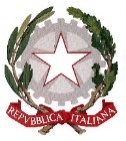 TRIBUNALE DI NOVARAUFFICIO DEL GIUDICE TUTELARE Oggetto: AUTORIZZAZIONE ALL’ACQUISTO DI BENI IMMOBILI A FAVORE DI MINORENNISCRIVERE IN STAMPATELLO        I SOTTOSCRITTI GENITORI:●   PADRE:cognome ________________________________________________________________________nome ___________________________________________________________________________cittadinanza ______________________________________________________________________nato a                 _____________________________________ in data _______________________C.F. ____________________________________________________________________________residente in          __________________________________________________________________domiciliato in ____________________________________________________________________telefono        _____________________________________________________________________e-mail         ______________________________________________________________________PEC ____________________________________________________________________________●   MADRE:cognome ________________________________________________________________________nome ___________________________________________________________________________cittadinanza ______________________________________________________________________nata a                 _____________________________________ in data _______________________C.F. ____________________________________________________________________________residente in          __________________________________________________________________domiciliata in ____________________________________________________________________telefono        _____________________________________________________________________e-mail         ______________________________________________________________________PEC ____________________________________________________________________________         → NELLA LORO QUALITÀ DI GENITORI ESERCENTI LA RESPONSABILITÀ GENITORIALE(nel caso di ricorso presentato da entrambi i genitori)OPPURE       IL/LA SOTTOSCRITTO/A:          PADRE O        MADRE:cognome ________________________________________________________________________nome ___________________________________________________________________________cittadinanza ______________________________________________________________________nato/a a                 _____________________________________ in data ______________________C.F. ____________________________________________________________________________residente in          __________________________________________________________________domiciliato/a in ___________________________________________________________________telefono        _____________________________________________________________________e-mail         ______________________________________________________________________PEC ____________________________________________________________________________→   → IN QUALITÀ DI UNICO GENITORE ESERCENTE LA RESPONSABILITÀ GENITORIALE(nel caso di ricorso presentato da un solo genitore)***SUL/SUI FIGLIO/I MINORE/I DI SEGUITO INDICATO/I:1) FIGLIO/A:cognome ________________________________________________________________________nome ___________________________________________________________________________cittadinanza ______________________________________________________________________nato/a a                 _____________________________________ in data ______________________C.F. ____________________________________________________________________________residente in          __________________________________________________________________domiciliato/a in ___________________________________________________________________2) FIGLIO/A:cognome ________________________________________________________________________nome ___________________________________________________________________________cittadinanza ______________________________________________________________________nato/a a                 _____________________________________ in data ______________________C.F. ____________________________________________________________________________residente in          __________________________________________________________________domiciliato/a in ___________________________________________________________________3) FIGLIO/A:cognome ________________________________________________________________________nome ___________________________________________________________________________cittadinanza ______________________________________________________________________nato/a a                 _____________________________________ in data ______________________C.F. ____________________________________________________________________________residente in          __________________________________________________________________domiciliato/a in ___________________________________________________________________4) FIGLIO/A:cognome ________________________________________________________________________nome ___________________________________________________________________________cittadinanza ______________________________________________________________________nato/a a                 _____________________________________ in data ______________________C.F. ____________________________________________________________________________residente in          __________________________________________________________________domiciliato/a in ___________________________________________________________________- PARTE RICORRENTE -***PREMESSO CHE1) DATI DELL’ALTRO GENITORE (da compilare soltanto nel caso di presentazione del ricorso da parte di un solo genitore):L’altro genitore è: cognome ________________________________________________________________________nome ___________________________________________________________________________cittadinanza ______________________________________________________________________nato/a a                 _________________________________ in data __________________________C.F. ____________________________________________________________________________residente in          __________________________________________________________________domiciliato/a in ___________________________________________________________________telefono        _____________________________________________________________________e-mail         ______________________________________________________________________PEC ____________________________________________________________________________L’altro genitore è:  coniugato;  non coniugato;  separato;  divorziato;  deceduto;  decaduto dalla responsabilità genitoriale;  non è d’accordo,  irreperibile;  altro (specificare __________________________________________________) (depositare documentazione comprovante quanto dichiarato es. certificato di morte / provvedimento separazione, divorzio, regolamentazione esercizio responsabilità genitoriale se genitori non coniugati / provvedimento autorità giudiziaria decadenza dalla responsabilità genitoriale).________________________________________________________________________________________________________________________________________________________________________________________________________________________________________________________________________________________________________________________________________________________________________________________________________________CHIEDONO/CHIEDEDi essere autorizzati/o ad acquistare il/i seguente/i immobile/i: □ abitazione, □ box, □ cantina, □ terrenosito nel Comune di ________________________________________ Prov. (  	)all’indirizzo___________________________________________________________ identificato al catasto fabbricati/terreni al fg. _______________, mapp. _______________, sub _______________DICHIARANO/DICHIARAChe l’immobile proviene:□ da _______________________________________________________________;□ da donazione;□ da eredità;□ altro (specificare: ____________________________________________________________)che l’acquisto sarà effettuato ad un prezzo non superiore ad € _____________________________come da perizia asseverata di stima che si deposita.L’acquisto risulta di necessità o utilità evidente per il MINORE/i MINORI per i seguenti motivi:________________________________________________________________________________________________________________________________________________________________________________________________________________________________________________________________________________________________________________________________________________________________________________________________________________________________________________________________________________________________________________________________________________________________________________________________________________________________________________________________________________________________________________________________________________________________________________________________________________________________________________________________________________________________________________________________________________________________________________________________________________________________________________________________________________________________________________________________________________________________________________________________________________________________________________________________________________________________________________________________________________________________________________________________________________________________________________________________________________________________DICHIARAZIONE ai sensi del d.P.R. n. 115/2002Il/La/I sottoscritto/a/i________________________________________________________________________________________________________________________________________________________________- parte ricorrente-- DICHIARA/DICHIARANO che il presente procedimento è esente dal pagamento del contributo unificato ai sensi dell’art.  10, comma 3, d.P.R. n. 115/2002.- DICHIARA/DICHIARANO che il presente procedimento non è soggetto al pagamento dell’importo di euro 27,00 di cui all’art. 30 d.P.R. n. 115/2002 come specificato dal Ministero della Giustizia, circolari prot. m_dg.DAG.05/04/2024.0074399.U e prot. m_dg.DAG 16/05/2014.0070387.U.NOVARA, _______________________I genitori / Il genitoreFIRMA MADRE ________________________________________FIRMA PADRE ________________________________________DOCUMENTI DA DEPOSITARE (selezionare i documenti effettivamente depositati):perizia asseverata di stima;atto di provenienza dei beni da acquistare;certificazione ipocatastale ventennale o relazione notarile ventennale; carta d’identità (o altro documento d’identità) e codice fiscale del genitore / dei genitori e del figlio / dei figli;altro (specificare): __________________________________________________________________________________________________________________________________________________________________________________________________________________________________________________________________________________________________________________________________________________________________________________MODALITÀ DEPOSITO:1) ALLO SPORTELLO PRESSO CANCELLERIA VOLONTARIA GIURISDIZIONE (1° PIANO ALA NORD dal lunedì al venerdì dalle ore 8.30 alle ore 12.30);2) A MEZZO POSTA ELETTRONICA CERTIFICATA (PEC) O POSTA ELETTRONICA ORDINARIA (PEO) NOMINATIVA (INTESTATA ALLA PERSONA CHE DEPOSITA O, IN SUBORDINE, A PERSONA APPOSITAMENTE DELEGATA, in tal caso allegare apposita delega e copia carta d’identità e codice fiscale anche del delegato). L’ATTO DA DEPOSITARE DOVRÀ ESSERE SOTTOSCRITTO PERSONALMENTE O DIGITALMENTE E ALLEGATO ALLA PEC/PEO UNITAMENTE AI DOCUMENTI E COPIA DI UN DOCUMENTO D’IDENTITÀ IN CORSO DI VALIDITÀ E CODICE FISCALE DEL DEPOSITANTE. ALLEGATI ALLA PEC/PEO: MASSIMO DUE FILE .PDF (1. ATTO PRINCIPALE E 2. EVENTUALI DOCUMENTI) DI DIMENSIONI COMPLESSIVAMENTE NON SUPERIORE A 20 MB.3) A MEZZO DEL SERVIZIO POSTALE PROVENIENTE DALLA PERSONA CHE DEPOSITA O, IN SUBORDINE, DA PERSONA APPOSITAMENTE DELEGATA (in tal caso allegare apposita delega e copia carta d’identità e codice fiscale anche del delegato). L’ATTO DA DEPOSITARE DOVRÀ ESSERE SOTTOSCRITTO PERSONALMENTE E SPEDITO UNITAMENTE AI DOCUMENTI E COPIA DI UN DOCUMENTO D’IDENTITÀ IN CORSO DI VALIDITÀ E CODICE FISCALE DEL DEPOSITANTE E DELL’EVENTUALE DELEGATO.NON VERRANO PRESI IN CONSIDERAZIONE DEPOSITI CHE PERVERRANNO CON MODALITÀ DIVERSE E/O INCOMPLETE RISPETTO A QUANTO SOPRA INDICATO.